Tech Committee Agenda – April 26, 2018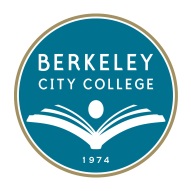 Location: room 226	Time: 12:20p.m.-1:20p.m.Co-Chairs: R. Tomaneng, President and Justin Hoffman, Multimedia Department Rep.Mission:  Berkeley City College’s mission is to promote student success, to provide our diverse community with educational opportunities, and to transform lives. The College achieves its mission through instruction, student support and learning resources which enable its enrolled students to earn associate degrees and certificates, and to attain college competency, careers, transfer, and skills for lifelong success.Next meeting: May 17, 2018Tech Committee Members Rowena Tomaneng, President, Justin Hoffman, Faculty, Vincent Koo, Business and Administrative Services, John Pang. Business Administrative Services, Joseph Bay, Office of Instruction Multimedia, Roberto Gonzalez, Disabled Students Programs and Services, Mary Clarke-miller, Faculty, Joshua Boatright, Library Faculty, Siraj Omar, Faculty, Linda McAllister, Distance Education Faculty, Jeejun Bertuso, Student Services, Alejandro Gonzalez, Student Services, Jasmine Martinez, Student Services, Vacant, Web Content Developer, Vacant, Public Information Officer, Vision: Berkeley City College is a premier, diverse, student-centered learning community, dedicated to academic excellence, collaboration, innovation and transformation.TIMEAGENDA TOPICLEADERChangesDESIRED OUTCOME12:20p-12:25pReview AgendaR.TomanengAgenda was revised for corrections. Review agenda for any changes12:25p-12:30pReview Minutes from3-22-2018 R. TomanengMinutes were adopted and approved.Approve minutes from 03-22-1812:30p-12:45pResource allocation – BCC Tech RequestR.TomanengShare information on status12:45p-1:00pFunding for Faculty RefreshV.KooAn agreement and a vote was met for the approval of Faculty Refresh.Approve Funding for Faculty Refresh1:00p-1:15                   AnnouncementsAllShare Information1:15pAdjourn MeetingJ.Hoffman